Framework ITIL V3: Analisis Tingkat Kematangan Manajemen Insiden pada PT. VWX SemarangMochammad Fandy Pradana1*, Rani Raharjanti2, Sri Murtini3 dan Muhammad Noor Ardiansah4123Komputerisasi Akuntansi, Politeknik Negeri Semarang, Jl. Prof. Soedarto, S.H., Indonesiaachmadfandy27@gmail.com, rani.raharjanti@polines.ac.id, srimurtini30@yahoo.com, mnardiansah@gmail.com.*e-mail rani.raharjanti@polines.ac.idAbstrakPT. VWX Semarang telah menerapkan sistem informasi dalam kegiatan pelayanannya, meskipun begitu masih terjadi insiden atau gangguan yang dapat menurunkan performa dan kualitas layanan tersebut. Tujuan penelitian ini adalah menganalisis manajemen insiden pada PT. VWX Semarang untuk menentukan tingkat kematangan layanan teknologi informasi berdasarkan kerangka kerja ITIL V3. Data diperoleh dengan observasi, wawancara dan angket kepada pengguna layanan manajemen insiden. Hasil dari penelitian ini menunjukkan bahwa tingkat kematangan manajemen insiden berada pada level 3 (defined) yaitu aktivitas atau proses bisnis telah ada dan menjadi kebiasaan namun terstruktur proses perbaikan secara menyeluruh. Perbaikan atas layanan teknologi informasi diarahkan agar proses manajemen insiden terstruktur menjadi terinstitusi pada tingkat kematangan yang meningkat.Kata Kunci: ITIL V3; Manajemen Insiden; Tingkat KematanganAbstractPT. VWX Semarang has implemented an information system in its service activities. However, there may be incidents or disruptions during service activities that can reduce business performance and quality. The purpose of this study was to determine the incident management procedures that have been implemented and measure the maturity level of incident management based on the ITIL V3 framework and provide recommendations for improvement. Data was obtained using observation, interview, and questionnaire. Respondents in this study were users of the service system at PT. VWX Semarang. The results of this study indicate that the maturity level of incident management is at level 3 (defined); it means the activity or business process has existed and has become a habit, but the improvement process has not been comprehensively structured. Recommendations for improvement based on the ITIL V3 framework are given to reach the maximum maturity level.Keywords: ITIL V3; Incident Management; Maturity Level1. PendahuluanSaat ini teknologi informasi sudah menjadi kebutuhan bagi perusahaan, baik perusahaan jasa, dagang maupun manufaktur. Hal tersebut karena alasan perlunya kualitas proses penciptaan nilai produk atau jasa yang dituntut meningkat secara dinamis. Penciptaan berbasis teknologi informasi tersebut diarahkan menjadi keunggulan bersaing secara global.Proses pengendalian manajemen atas pelayanan teknologi informasi saat ini sangat penting dan berpengaruh mendukung capaian tujuan strategis organisasi [1]. Penggunaan teknologi informasi dalam proses bisnis, tidak selalu berjalan sesuai rancangan untuk mendukung performa perusahaan. Kemungkinan terjadinya gangguan atau insiden pada layanan berbasis teknologi informasi sangat terbuka dan berisiko. Insiden yang terjadi tidak hanya berdampak pada performa teknologi informasi yang digunakan, tetapi juga akan berdampak pada operasional perusahaan secara langsung.Tujuan manajemen insiden adalah mengelola kondisi layanan teknologi informasi pada keadaan normal secepat mungkin dan meminimalisir dampak negatif yang muncul terhadap proses bisnis perusahaan. Manajemen insiden yang terkendali akan menghindarkan dampak kerugian melalui perbaikan aktivitas secara terus menerus atas manajemen insiden. Salah satu aktivitas bernilai dalam manajemen insiden adalah peran service desk akan merekam, memproses, mengendalikan dan mendokumentasikan insiden, permintaan layanan dan akses, serta menyediakan interface pengguna untuk semua proses pelayanan operasional [2]. Sebagai tambahan, tugas pokok service desk yakni memastikan operasional layanan berbasis teknologi informasi berjalan sesuai tingkat layanan dan memenuhi permintaan pengguna [3]. PT. VWX Semarang telah memanfaatkan teknologi informasi pada proses bisnisnya dengan terencana, meskipun pada saat tertentu belum berjalan dengan baik. Beberapa insiden yang pernah dialami oleh PT. VWX Semaranf antara lain gangguan jaringan dan error sistem secara tiba-tiba. Maka perlu adanya pengukuran tingkat kematangan agar diterapkan “Best Practice” yang sesuai dengan kondisi organisasi. Dengan demikian kerangka kerja yang akan membantu penelitian ini adalah (framework) ITIL V3 dengan subdomain manajemen insiden dalam lingkup service operation.Penelitian-penelitian terdahulu terkait manajemen insiden khususnya bagian service desk menghasilkan bukti yang beragam. Evaluasi terhadap penerapan service desk pada Direktorat Informasi Kepabean dan Cukai memiliki masalah keterlambatan penyelesaian tiket insiden tidak tepat waktu sesuai Service Level Agreement (SLA) [4]. Kasus lain terjadi di PT. Telkom Bengkulu, yakni kurangnya tenaga profesional service desk berlatar belakang teknologi informasi sehingga proses penanganan tidak efektif dan efisien [5]. Di STMIK Widya Cipta Dharma Samarinda, rata-rata tingkat kematangan pada pusat computer masih berada di level 1: Adhoc [6]. Setingkat lebih baik dari hasil penelitian yang dilaksanakan di STMIK Widya Cipta Dharma Samarinda, penelitian terkait tingkat kematangan sistem SIASAR di STMIK Amik Riau berada di level 2: repeatable. Penyebabnya pada sistem SIASAR belum tersedia pendokumentasian yang memadai dan prosedur standar operasional [7]. Sementara itu, kasus pada Rumah Sakit Umum Universitas Muhammadiyah Malang membuktikan adanya kesenjangan pada area service operation dan continual service improvement dengan skor sasaran sebesar 3 [8]. Berbeda dengan temuan pada PT. BJMS, dari 10 proses utama manajemen fasilitas dan pusat data, PT. BJMS telah memenuhi 27 kriteria dari 40 kriteria yang ada atau sebesar 67,5 % dari manajemen fasilitas dan pusat data [9]. Penelitian pada pengelolaan teknologi informasi Universitas Selamat Sri ditemukan belum sesuai dengan ITIL V3 domain service design. Hal ini dikarenakan belum maksimalnya desain awal penggunaan teknologi informasi untuk tata kelola infrastruktur teknologi informasi, arsitektur, kualitas layanan kebijakan serta dokumen [10].Tujuan penelitian ini untuk menganalisis dan mengevaluasi tentang penerapan manajemen insiden berdasarkan framework ITIL V3 pada PT. VWX Semarang, mengukur tingkat kematangan manajemen insiden dari sistem informasi pada PT. VWX Semarang menggunakan framework ITIL V3 dan memberikan rekomendasi strategi dalam meningkatkan manajemen insiden setelah dilakukan pengukuran tingkat kematangan pada PT. VWX Semarang.2. Tinjauan Pustaka      	Pengukuran tingkat kematangan teknologi informasi diperlukan guna mengetahui hingga sejauh mana kualitas layanan perlu dilakukan. Framework ITIL merupakan salah satu alat ukur yang dapat digunakan. ITIL didefinisikan sebagai rangkaian konsep dan teknik pengelolaan infrastruktur, pengembangan, serta operasional teknologi informasi [11]. Definisi lain terkait ITIL adalah alat untuk merancang, mendesain, memastikan nilai terpenuhi, memberikan pelayanan berkualitas, serta memastikan bagian tersebut sejalan sesuai harapan yang diinginkan [10]. Penelitian ini fokus pada domain service operation dikarenakan domain tersebut meliputi seluruh kegiatan operasional harian pengelolaan layanan teknologi informasi. Domain service operation memiliki fungsi memastikan layanan tersebut berjalan sesuai dengan nilai yang didefinisikan sebelumnya [12].Terdapat lima proses utama service operation dan harus dilaksanakan berkesinambungan dalam memberikan layanan teknologi informasi yang efektif [2]. Penelitian ini menggunakan proses manajemen insiden guna mengetahui bagaimana bagian teknologi informasi menyelesaikan gangguan yang terjadi. Tujuan manajemen insiden yaitu mengembalikan layanan secepat mungkin dalam keadaan sedia kala dan meminimalisir dampak merugikan pada operasional bisnis. Sehingga dapat dipastikan kualitas layanan sesuai pada tingkat yang ingin dicapai. Insiden sering terdeteksi oleh event management yang menghubungi service desk. Insiden dikategorikan untuk mengidentifikasi siapa yang seharusnya mengerjakan dan menganalisis kecenderungan serta memprioritaskan sesuai tingkat urgensi dan dampak bisnis. Berikut gambar terkait framework ITIL V3 [7].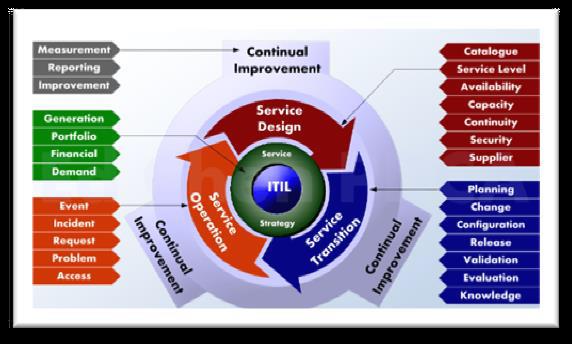 Gambar 1. Framework ITIL V32.1 Manajemen Insiden Framework ITIL V3Terdapat Sembilan aktivitas dalam manajemen insiden berdasarkan framework ITIL V3, yaitu identifikasi insiden, pencatatan insiden, pengkategorian insiden, prioritas insiden, diagnosa awal, eskalasi insiden, investigasi dan diagnosa, pemecahan dan pemulihan, dan penutupan insiden [13]. Aktivitas identifikasi insiden dimulai apabila terdapat gangguan sehingga terdapat laporan kepada service desk. Sebisa mungkin semua komponen harus dipantau sehingga potensi kesalahan dapat dideteksi dengan cepat. Aktivitas pencatatan insiden merupakan proses pencatatan insiden yang terjadi tanpa memperhatikan apakah melalui service desk dengan telepon atau otomatis terdeteksi oleh alat pendeteksi gangguan. Dalam aktivitas pengkategorian insiden, membuat kategori insiden dibutuhkan proses khusus antara pengelola teknologi informasi dan pihak manajemen organisasi sehingga baik kategori insiden dan prioritas penanganannya berjalan sesuai proses bisnis organisasi.Aktivitas selanjutnya ialah prioritas insiden. Prioritas dapat ditentukan berdasarkan tingkat dampak yang ditimbulkan dan seberapa cepat manajemen dapat menangani insiden tersebut. Diagnosa awal terhadap insiden wajib dilakukan oleh setiap pihak yang pertama kali berhubungan dengan insiden baik service desk, staf teknik maupun perangkat otomatis pendeteksi gangguan. Jika service desk tidak dapat mengatasi insiden, maka wajib dilaksanakan eskalasi insiden sesegera mungkin untuk menentukan langkah tepat.  Selanjutnya aktivitas investigasi dan diagnosa dilakukan hanya untuk mencari informasi mengenai awal mula timbulnya insiden. Aktivitas pemecahan dan pemulihan merupakan tindakan yang diambil untuk menyelesaikan suatu insiden. Aktivitas terakhir yaitu penutupan insiden. Pada aktivitas ini, service desk diwajibkan memastikan insiden telah sepenuhnya ditangani dan diselesaikan. Selain itu, pengguna merasa puas atas layanan yang diberikan dan bersedia menyetujui insiden ditutup.3. Metodologi3.1 Responden PenelitianResponden diartikan sebagai sumber informasi untuk menunjang penelitian [14]. Seluruh karyawan PT. VWX Semarang pada bagian loket dan bagian pensiunan yang menggunakan sistem informasi pelayanan dijadikan sebagai responden. Terdapat 12 karyawan sebagai responden dengan rincian, delapan karyawan bagian loket dan empat karyawan bagian pensiunan.3.2 Metode Analisis DataTeknik yang digunakan dalam analisis menunjukkan bagaimana peneliti mengolah data yang diperoleh dari pelaksanaan penelitian. Dari hasil pengumpulan data melalui kuesioner kemudian dipetakan dalam model kematangan. Model kematangan dari ITIL ditentukan pada skala 1-5 yang menunjukkan skala kematangan proses manajemen. Tahapan analisis data dalam penelitian ini dibagi menjadi tiga tahap yaitu (i) menjelaskan langkah-langkah manajemen insiden berdasarkan ITIL V3 sesuai dengan kondisi saat ini, (ii) menilai tingkat kematangan manajemen insiden dan (iii) mengkaji hasil kuesioner sekaligus menetapkan strategi langkah perbaikan.Kuesioner merupakan daftar pernyataan terstruktur dimana alternative jawaban tersedia sehingga responden dapat menjawab sesuai pendapat pribadinya [15]. Dalam penelitian ini menggunakan kuesioner UCISA sesuai framework ITIL V3 yang terdiri dari 42 pernyataan dibagi dalam empat area.4. Hasil dan Pembahasan4.1. Analisis Prosedur dan Manajemen InsidenPenggunaan sistem informasi dan teknologi informasi pada PT. VWX Semarang tidak terlepas dari timbulnya insiden dan gangguan. Berdasarkan hasil wawancara telah ditemukan beberapa gangguan yang terjadi. Umumnya, gangguan yang dilaporkan oleh pengguna sistem adalah gangguan yang sudah pernah terjadi sebelumnya. Berdasarkan framework ITIL V3, terdapat sembilan langkah dalam mengelola insiden, berikut adalah prosedur manajemen insiden yang diterapkan oleh PT. VWX Semarang.Tabel 1. Aktivitas Manajemen InsidenDari sembilan aktivitas berdasarkan framework ITIL V3, PT. VWX Semarang telah menerapkan enam aktivitas. Dalam penerapannya masih terdapat hal yang harus diperhatikan oleh pihak manajemen untuk diperbaiki di masa mendatang. Berikut analisa pada masing-masing aktivitas yang telah diterapkan pada PT. VWX Semarang.Identifikasi insidenPT. VWX Semarang mengidentifikasi insiden melalui bagian teknologi informasi ketika ada pelaporan terkait insiden atau gangguan oleh pengguna. Pencatatan insidenPencatatan insiden yang dilakukan oleh PT. VWX Semarang belum tersistematisasi. Pencatatan insiden masih melalui proses manual yaitu pencatatan oleh pihak pengelola aplikasi ketika ada pelaporan insiden atau gangguan oleh pengguna.  Kategorisasi insidenPT VWX Semarang belum menerapkan prosedur kategorisasi insiden.Prioritas insidenPT VWX Semarang belum menerapkan prioritas insiden berdasarkan kriteria-kriteria tertentu sehingga penyelesaian insiden sesuai dengan urutan pelaporan insiden.Diagnosa awalAdanya proses tanya jawab antara pengguna sistem saat melaporkan insiden secara langsung maupun melalui telepon dengan bagian teknologi informasi sehingga bagian teknologi informasi dapat mendiagnosa insiden yang terjadi.Eskalasi insidenEskalasi insiden terjadi saat bagian teknologi informasi tidak mampu menyelesaikan suatu insiden. Berdasarkan framework ITIL V3 terdapat dua jenis eskalasi insiden, begitu pula yang diterapkan pada PT VWX Semarang, yaitu:Eskalasi fungsi, insiden dinaikkan ke tingkat yang lebih tinggi, adanya pelaporan ke pusat jika bagian teknologi informasi tidak mampu memperbaiki.Eskalasi Hierarkis, insiden dinaikkan lintas hierarki, adanya pelaporan kepada manajer atau kepala kantor untuk ditindaklanjuti.  Investigasi dan diagnosaSaat adanya laporan oleh pengguna sistem tentang adanya insiden, bagian teknologi informasi harus dapat menggali informasi-informasi penting yang berkaitan dengan insiden tersebut. Setelah memperoleh informasi, kemudian didiagnosa dan dipelajari lebih lanjut untuk menentukan langkah yang akan diambil dalam memperbaiki insiden. Langkah investigasi dan diagnosa insiden pada PT VWX Semarang berdasarkan framework ITIL V3 dapat dilihat pada tabel 2 berikut.Tabel 2. Investigasi dan DiagnosaPemecahan dan pemulihanSetelah insiden di investigasi dan didiagnosa, selanjutnya dilakukan pemecahan atau perbaikan atas insiden yang terjadi. Pemecahan dan pemulihan insiden pada PT. VWX Semarang berdasarkan framework ITIL V3 dapat dilihat pada tabel 3 berikut.Tabel 3. Pemecahan dan PemulihanPenutupan insidenTahap terakhir dari pengelolaan insiden yaitu penutupan insiden. Tahap ini, bagian teknologi informasi memastikan insiden sepenuhnya telah diselesaikan dan pengguna merasa puas atas penanganan insiden yang telah dilakukan serta menyetujui bahwa insiden ditutup. Langkah penutupan insiden pada PT. VWX Semarang berdasarkan framework ITIL V3 dapat dilihat pada tabel 4 berikut.Tabel 4. Penutupan Insiden4.2. Analisis Tingkat Kematangan Manajemen InsidenProses penilaian area manajemen insiden dilakukan menggunakan kuesioner UCISA berdasarkan framework ITIL V3. Kuesioner berisi 42 atribut pernyataan yang dirangkum menjadi 4 area, yaitu The Incident Management Process, Activities in Place Needed for the Success of Incident Management, Incident Management metrics, dan Incident Management Process Interactions. Setiap atribut pernyataan menyediakan parameter atau indikator nilai tingkat kematangan, yaitu nilai dengan skala 1-5. Responden diminta untuk memberi tanggapan untuk semua atribut pernyataan. Hasil dari penjumlahan skor tiap atribut pernyataan akan dibagi dengan jumlah responden, sehingga menghasilkan skor rata-rata. Setelah seluruh skor rata-rata diketahui, maka rata-rata tingkat kematangan untuk setiap area dapat diketahui dengan perhitungan jumlah skor dibagi dengan jumlah banyaknya jawaban dari responden.  Hasil perhitungan yang diperoleh untuk tingkat kematangan masing- masing area service operation akan dijabarkan berikut ini.4.2.1 The Incident Management ProcessThe incident management process menganalisis aktivitas proses manajemen insiden yang diterapkan oleh PT. VWX Semarang. Area ini membahas pembentukan siklus hidup manajemen insiden dalam suatu organisasi. Hasil skor rata-rata setiap atribut pernyataan dan penilaian rata-rata tingkat kematangan area the incident management process pada PT. VWX Semarang dapat dilihat pada tabel 5 berikut.Tabel 5. Hasil Perhitungan Skor Rata-Rata Area the Incident Management ProcessBerdasarkan tabel 5 didapat hasil rata-rata kematangan sebesar 3,32 maka dapat disimpulkan bahwa tingkat kematangan pada area ini di PT. VWX Semarang berada pada level 3 (defined). Hal ini berarti PT. VWX Semarang telah diakui penerapan proses manajemen insiden, memiliki tujuan serta target jelas dan terdokumentasi. Meskipun demikian, terdapat beberapa proses yang belum berjalan maksimal yakni pencatatan penanganan manajemen insiden kurang maksimal dan tidak seluruh insiden yang terjadi dicatat dalam system, misalnya sistem yang tiba-tiba eror saat banyak pelanggan. Ada kalanya insiden dapat ditangani sendiri oleh pengguna, namun terdapat beberapa temuan insiden tetap membutuhkan bagian teknologi informasi dalam penyelesaiannya. Selain itu, pengkategorian insiden belum spesifik sehingga kategorisasi masih dilakukan secara umum. Laporan dari pengguna juga sering tidak mendapatkan respon dikarenakan bagian teknologi informasi sering tidak ada di tempat. Penilaian kepuasan pelanggan terhadap penanganan insiden belum pernah dilakukan. 4.2.2 Activities in Place Needed for the Success of Incident ManagementActivities in Place Needed for the Success of Incident Management menganalisis aktivitas yang mendukung keberhasilan proses manajemen insiden yang diterapkan pada PT. VWX Semarang. Area ini membahas diperlukannya aktivitas terstruktur yang digunakan dari proses manajemen insiden yang menjamin kinerja yang efisien. Hasil skor rata-rata setiap atribut pernyataan dan penilaian rata-rata tingkat kematangan area Activities in Place Needed for The Success of Incident Management pada PT. VWX Semarang dapat dilihat pada tabel 6 berikut.Tabel 6. Hasil Perhitungan Skor Rata-Rata Area Activities in Place Needed for The Success of Incident ManagementTabel 6 menunjukkan hasil sebesar 3,32. Maka dapat disimpulkan bahwa tingkat kematangan pada area ini berada pada level 3 (defined). Temuan ini mengindikasikan aktivitas manajemen terkait kesuksesan manajemen insiden telah dipahami dan diterima oleh pengguna dan pengelola. Aktivitas teknologi informasi telah dilaksanakan sesuai prosedur namun belum mengarah ke semua aspek yang berkaitan.4.2.3 Incident Management MetricsArea ini menganalisis ukuran kinerja manajemen insiden apakah telah sesuai dengan standar metrik yang telah ditentukan jika dilihat berdasarkan dengan insiden yang telah mampu diselesaikan. Hasil skor rata-rata setiap atribut pernyataan dan penilaian rata-rata tingkat kematangan area Incident Management Metrics pada PT. VWX Semarang dapat dilihat pada tabel 7 berikut.Tabel 7. Hasil Perhitungan Skor Rata-Rata Area Incident Management MetricsTabel 7 menunjukkan rata-rata kematangan pada area ini adalah 3,33. Berdasarkan kriteria penilaian tingkat kematangan pada tabel 7, maka tingkat kematangan pada area ini berada pada level 3 (defined). Hal ini menunjukkan bahwa sudah adanya kesepakatan layanan, tetapi masih belum dapat berjalan maksimal. Ini ditunjukkan dengan sudah ditetapkannya standar metrik pada bagian teknologi informasi secara formal untuk manajemen insiden namun belum secara menyeluruh. Aktivitas dalam manajemen insiden pada PT. VWX Semarang dilakukan secara berulang dan berjalan sebagai kebiasaan serta laporan mengenai perhitungan insiden belum sepenuhnya terdokumentasi.4.2.4 Incident Management Process InteractionsIncident management process interactions menganalisis interaksi manajemen insiden dengan area fungsional pendukung terkait aktivitas penanganan insiden. Hasil skor rata-rata dan penilaian rata-rata tingkat pernyataan area ini pada PT. VWX Semarang dapat dilihat pada tabel 8.Tabel 8. Hasil Skor Rata-Rata Area Incident Management Process InteractionsHasil dari tabel 8 menunjukkan nilai rata-rata kematangan adalah 3,32. Sehingga dapat diambil kesimpulan bahwa area incident management metrics berada pada level 3 (defined). Dari hasil tersebut dapat dinyatakan proses sudah diakui, didokumentasikan dan dikomunikasikan melalui pelatihan secara sederhana namun masih bergantung pada pengguna. Selain itu, telah terdapat reinteraksi antara bagian teknologi informasi dengan bagian aktivitas penanganan insiden namun belum dilaksanakan secara menyeluruh.4.2.5 Radar ChartBerdasarkan hasil perhitungan tingkat kematangan setiap area manajemen insiden di area service operation, diperoleh rata-rata kematangan pada masing-masing area yang dijabarkan pada tabel 9.Tabel 9. Rekapitulasi Tingkat Kematangan Manajemen InsidenBerdasarkan tabel 9 dapat dilihat bahwa area Incident Management Metrics memiliki nilai paling tinggi sebesar 3,33  dengan nilai kesenjangan atau gap  sebesar 0,67. Sedangkan area kematangan dengan nilai paling rendah adalah The Incident Management Process, Activities Needed in Place for the Success of Incident Management dan Incident Management Process Interactions yaitu sebesar 3,32 dengan nilai kesenjangan atau gap sebesar 0,68. Dengan nilai kematangan tersebut, maka rata-rata yang diperoleh dari hasil kuesioner area service operation sebesar 3,32. Rata-rata tersebut menunjukkan bahwa standar yang ada di PT. VWX Semarang saat ini berada pada level 3 (defined). Apabila digambarkan pada sebuah radar chart maka akan menunjukkan hasil pada gambar 2.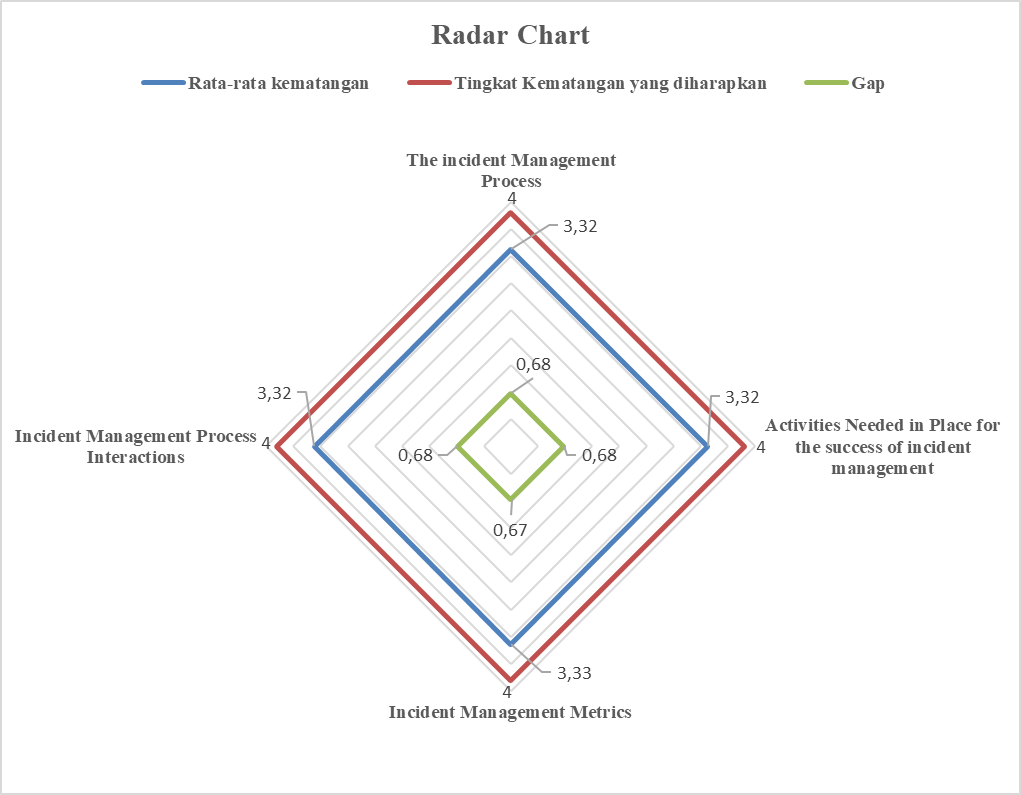 Gambar 2. Radar Chart Tingkat Kematangan Masing-Masing Area5. SimpulanPT. VWX Semarang telah menerapkan enam aktivitas dari Sembilan aktivitas dalam pengelolaan insiden berdasarkan framework ITIL V3. Enam aktivitas tersebut adalah identifikasi insiden, pencatatan insiden, diagnosa awal, eskalasi insiden, investigasi dan diagnosa, serta pemecahan dan pemulihan. Sedangkan aktivitas pengkategorian insiden dan prioritas insiden belum diterapkan oleh pihak perusahaan. Langkah penutupan insiden belum lengkap diterapkan karena belum ada survei kepuasan pengguna yang dilakukan oleh pihak perusahaan. Sehingga PT. VWX ke depan perlu mengadakan survei kepuasan pengguna.Tingkat kematangan manajemen insiden PT. VWX Semarang berada pada level 3 (defined) dengan rata-rata 3,32 menunjukkan sudah ada pemahaman akan kebutuhan manajemen sumber daya teknologi informasi. Terdapat aktivitas yang telah dilakukan oleh pihak perusahaan dalam mengelola insiden tersebut namun belum menyeluruh. Hal ini dikarenakan kebijakan manajemen belum memprioritaskan kebijakan tersebut. Penelitian ini hanya berfokus pada domain service operation dengan subdomain manajemen insiden pada framework ITIL V3. Rekomendasi penelitian selanjutnya dapat meneliti tentang event management, request fulfillment, access management, maupun problem management dengan domain ITIL V3 lainnya seperti service design, service transaction, dan continual service improvement.Daftar Referensi[1] 	Imron, A., Cholil, W., dan Atika, Linda. “Perancangan Helpdesk Sistem Model Berbasis ITIL Versi 3 Domain Problem Management dan Incident Management.” Jurnal Ilmiah Informatika Global. Vol. 11, No. 1, halaman 1-8. 2020. https://doi.org/10.36982/jig.v11i1.1065[2] 	Jan Van Bon. ITIL® - A Pocket Guide. Edisi 2011. Van Haren Publishing, 2011.[3] 	Ali, Ahmad Holil Noor, Ichsani, M.H., dan Setiawan, H. “Pembuatan Prosedur Manajemen Insiden Berdasarkan ITIL V3 dan COBIT 5 pada Rumah Sakit PHC Surabaya.” Jurnal SISFO: Inspirasi Profesional Sistem Informasi. Vol. 5, No. 4. 2015. https://doi.org/10.24089/j.sisfo.2015.09.008[4] 	Utomo, Nurul Budi dan Syamsuddin, Muhammad Anshar. “Evaluasi Implementasi Service Desk pada Direktorat Informasi Kepabean dan Cukai Menggunakan ITIL V3.” Jurnal Perspektif Bea dan Cukai. Vol. 4, No. 1, halaman 86-96. 2020. https://doi.org/10.31092/jpbc.v4i2.766[5] 	Mahdalena, Desi dan Cholil, Widya. “Penilaian IT Service Management pada Infrastruktur Teknologi Informasi PT. Telkom Kota Bengkulu menggunakan ITIL V3.” Gema Teknologi. Vol. 21, No. 1, halaman 34-41. 2020. https://doi.org/10.14710/gt.v21i1.33082. [6] 	Fahmi, Muhammad dan Sularto, Lana. “Tingkat Kematangan Proses Manajemen Insiden Menggunakan ITIL V3 di Pusat Komputer STMIK Widya Cipta Dharma Samarinda.” Media Teknologi Informasi dan Komputer Jurnal. Vol. 1, No. 2, halaman 18-21. 2017.[7] 	Anam, M. Khairul., Lizarti, Nora dan Ulfah, A.N. “Analisis Tingkat Kematangan Sistem Informasi Akademik STMIK Amik Riau Menggunakan ITIL V3 Domain Service Operation.” Fountain of Informatics Journal. Vol. 4, No. 1, hal. 8-12. 2019.  http://dx.doi.org/10.21111/fij.v4i1.2810.[8] 	Bahtiar, Mashuda., Suprapto dan Perdanakusuma, A.R. “Evaluasi Tingkat Kematangan Sistem Informasi Manajemen Rumah Sakit Menggunakan ITIL (Information Technology Structure Library) Versi 3 (Studi Pada: Rumah Sakit Umum Universitas Muhammadiyah Malang).” Jurnal Pengembangan Teknologi Informasi dan Ilmu Komputer (J-PTIK). Vol. 2, No. 11, hal. 4525-4530. 2018. [9] 	Huang, Robin dan Ngadijaya, I. “Analisa Tata Kelola Teknologi Informasi pada PT. BJMS dengan Framework ITIL Versi 3 Domain Service Operation.” Journal of Informatics Engineering Research and Technology. Vol. 1, No. 1, Hal. 41-47. 2019. [10]	Herlinudinkhaji, D. “Evaluasi Layanan Teknologi Informasi ITIL Versi 3 Domain Service Desain pada Universitas Selamat Sri Kendal.” Walisongo Journal of Information Technology. Vol. 1, No. 1, Hal. 63-74. 2019. http://dx.doi.org/10.21580/wjit.2019.1.1.4005.[11]	Palilingan, V.R., dan Batmetan, J.R. “Incident Management in Academic Informations System using ITIL Framework.” IOP Conference Series: Materials Science and Engineering. Vol. 306, No. 1, Pp. 012110. 2018. https://doi.org/10.1088/1757-899X/306/1/012110. [12] 	Mahardhika, S.A., Aknuranda, I., dan Mursityo, Y.T. “Evaluasi Tingkat Kematangan Manajemen Layanan Pemantauan Base Transceiver Station (BTS) Pada Unit Network Monitoring System (NMS) Berdasarkan ITIL V3 Dengan Domain Service Operation Pada Badan Aksesibilitas Telekomunikasi dan Informasi Kominfo.” Jurnal Pengembangan Teknologi Informasi dan Komputer. Vol 3, No. 4, Hal. 3208-3216. 2019. [13]	Office of Government Commerce. ITIL V3-Service Operation. England. 2007.[14]	Salmaa, “Responden Penelitian: Karakteristik dan Syarat-syaratnya”, Penerbitdeeppublish, 2 Juni 2021, [Online]. Tersedia: https://penerbitdeepublish.com/responden-penelitian/ [Diakses: 22 Juli 2022].[15]	Sugiyono. Metode Penulisan Kuantitatif, Kualitatif dan RAD. Bandung: Alfabeta. 2015.NoAktivitas Manajemen Insiden Berdasarkan Framework ITIL V3Diterapkan/Tidak Diterapkan1Identifikasi Insiden2Pencatatan Insiden3Kategorisasi Insiden✕4Prioritas Insiden✕5Diagnosa Awal6Eskalasi Insiden7Investigasi dan Diagnosa8Pemecahan Insiden9Penutupan Insiden✕Framework ITIL V3PT.VWX SemarangMenyelidiki dengan tepat gangguan yang dialamiMengetahui kronologi kejadianKonfirmasi dampak gangguanMengidentifikasi kejadian lain yang mengarah pada insiden✕Mencari tahu record gangguan yang pernah terjadiFramework ITIL V3PT. VWX SemarangMeminta pengguna untuk mencobaService desk menerapkan pemecahan secara spesifikSupport group diminta menerapkan tindakan pemulihan yang spesifikMeminta pihak ketiga menyelesaikan masalahFramework ITIL V3PT. VWX SemarangMemastikan kategori awal insiden sudah benar✕Melakukan survey kepuasan pengguna✕Mendokumentasikan insidenMencegah terulangnya insiden yang sering terjadiMenutup riwayat gangguan✕The Incident Management ProcessJumlah SkorSkor Rata-RataPernyataanJumlah SkorSkor Rata-Rata1433,582413,423433,584423,505403,336433,587383,928462,929332,7510413,4211383,2512322,6713372,9214383,2515393,2516373,0017403,4218443,6719423,4220373,0821413,4222393,2523413,4224423,5025373,2526433,5827413,42Rata-rata kematangan10783,32Activities Needed in Place for The Success of Incident ManagementJumlah SkorSkor Rata-RataPernyataanJumlah SkorSkor Rata-Rata1413,422403,333433,584363,005383,176393,257423,50Rata-Rata Kematangan2793,32Incident Management MetricsJumlah SkorRata-rata SkorPernyataanJumlah SkorRata-rata Skor1443,672383,173383,17Rata-rata kematangan1203,33Incident Management MetricsJumlah SkorRata-rata SkorPernyataanJumlah SkorRata-rata Skor1423,502423,503373,084393,255393,25Rata-rata kematangan1993,32Proses Insiden ManajemenRata-rata kematanganTingkat Kematangan yang DiharapkanGapThe incident Management Process3,3240,68Activities Needed in Place For The Success Of Incident Management3,3240,68Incident Management Metrics3,3340,67Incident Management Process Interactions3,3240,68Total13,302,71Rata-Rata Kematangan3,3240,68